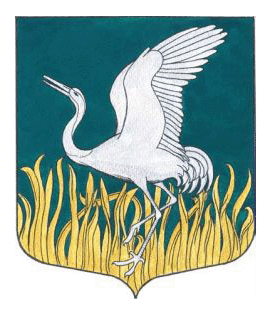 Ленинградская областьЛужский муниципальный районСовет депутатов Мшинского сельского поселения                                               Четвертый созыв       РЕШЕНИЕ от    18.04.2023                              № 191/1«Об исполнении бюджета муниципального образования Мшинское сельское поселение за 2022 год»В соответствии с Федеральным законом № 131-ФЗ от 06.10.03 г. «Об общих принципах организации местного самоуправления в Российской Федерации», статьей 264.2 Бюджетного кодекса Российской Федерации, учитывая одобрение проекта исполнения бюджета Мшинского сельского поселения за 2022 год на публичных слушаниях; основываясь на заключении контрольно-счетной палаты Лужского муниципального района по внешней проверке бюджетной отчетности об исполнении бюджета за 2022 год и руководствуясь Уставом муниципального образования Мшинского сельского поселения, Совет депутатов Мшинского сельского поселения РЕШИЛ:1. Утвердить отчет об исполнении бюджета Мшинского сельского поселения за 2022 год по доходам в сумме 215 005,7 тысяч рублей и по расходам в сумме 217 249,9 тысяч рублей с превышением расходов над  доходами  в сумме  2 244,2 тысяч рублей в структуре классификации доходов, расходов и источников финансирования бюджета со следующими показателями:- по доходам бюджета Мшинского сельского поселения за 2022 год по кодам классификации доходов бюджета согласно приложению № 1;- по расходам бюджета Мшинского за 2022 год сельского поселения по ведомственной структуре расходов бюджета согласно приложению № 2;- по расходам бюджета Мшинского сельского поселения за 2021 год по разделам и подразделам классификации расходов бюджета согласно приложению № 3;- по источникам финансирования Мшинского сельского поселения за 2022 год дефицита бюджета по кодам классификации источников финансирования дефицита бюджета согласно приложению № 4. 2. Опубликовать настоящее решение в газете «Лужская правда». Приложения к решению обнародовать путем размещения на официальном сайте Мшинского сельского поселения в сети Интернет (мшинское.рф) 3. Настоящее решение вступает в силу с момента официального опубликования. Глава Мшинского сельского поселения,исполняющий полномочия председателя Совета депутатов	                                                                         В. В. Алексеев